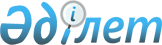 Об определении мест для размещения агитационных печатных материалов и предоставлении помещений для встреч с избирателями кандидатов в депутаты Тайыншинского районного маслихата вместо выбывших
					
			Утративший силу
			
			
		
					Постановление акимата Тайыншинского района Северо-Казахстанской области от 25 августа 2014 года N 466. Зарегистрировано Департаментом юстиции Северо-Казахстанской области 22 сентября 2014 года N 2940. Утратило силу постановлением акимата Тайыншинского района Северо-Казахстанской области от 24 декабря 2014 года N 656      Сноска. Утратило силу постановлением акимата Тайыншинского района Северо-Казахстанской области от 24.12.2014 N 656.



      В соответствии с пунктами 4, 6 статьи 28 Конституционного закона Республики Казахстан от 28 сентября 1995 года "О выборах в Республике Казахстан" акимат Тайыншинского района Северо-Казахстанской области ПОСТАНОВЛЯЕТ:



      1. Определить совместо с Тайыншинской районной избирательной комиссией (по согласованию) места для размещения агитационных печатных материалов для всех кандидатов в депутаты Тайыншинского районного маслихата вместо выбывших на территории Тайыншинского района Северо-Казахстанской области, согласно приложению 1.



      2. Предоставить на договорной основе помещения для проведения встреч с избирателями всем кандидатам в депутаты Тайыншинского районного маслихата вместо выбывших на территории Тайыншинского района Северо-Казахстанской области, согласно приложению 2.



      3. Настоящее постановление вводится в действие по истечении десяти календарных дней после дня его первого официального опубликования.

 

  Места для размещения агитационных печатных материалов для всех кандидатов в депутаты Тайыншинского районного маслихата вместо выбывших на территории Тайыншинского района Северо-Казахстанской области

  Помещения для проведения встреч с избирателями, предоставляемые на договорной основе всем кандидатам в депутаты Тайыншинского районного маслихата вместо выбывших на территории Тайыншинского района Северо-Казахстанской области

 
					© 2012. РГП на ПХВ «Институт законодательства и правовой информации Республики Казахстан» Министерства юстиции Республики Казахстан
				      Аким районаС. Салтыков      "СОГЛАСОВАНО"

      Председатель Тайыншинской

      районной избирательной комиссии

      Северо-Казахстанской области

      Республики Казахстан

      25 августа 2014 годаЮ. Солунина

Приложение 1

к постановлению акимата Тайыншинского района Северо-Казахстанской области от 25 августа 2014 года № 466№ п/п

 Наименование населенного пункта

 Места для размещения агитационных материалов

 Избирательный округ № 2

 Избирательный округ № 2

 Избирательный округ № 2

 1

 город Тайынша

 Информационный стенд у здания средней школы № 3 города Тайынши

 2

 город Тайынша

 Информационный стенд у здания средней школы № 4 города Тайынши

 Избирательный округ № 5

 Избирательный округ № 5

 Избирательный округ № 5

 1

 село Чермошнянка

 Информационный стенд у здания средней школы

 2

 село Бахмут

 Информационный стенд у здания начальной школы

 3

 село Многоцветное

 Информационный стенд у здания основной школы

 4

 село Ново-Ивановка

 Информационный стенд у здания начальной школы

 5

 село Леонидовка

 Информационный стенд у здания сельского Дома культуры

 6

 село Нагорное

 Информационный стенд у здания гостиницы ТОО "Поляна" (по согласованию)

 7

 село Драгомировка

 Информационный стенд у здания офиса ТОО "Жаркуль" (по согласованию)

 8

 село Комсомолец

 Информационный стенд у здания бывшей начальной школы

 Избирательный округ № 12

 Избирательный округ № 12

 Избирательный округ № 12

 1

 село Амандык

 Информационный стенд у здания средней школы

 2

 село Ильичевка

 Информационный стенд у здания средней школы

 3

 аул Аймак

 Информационный стенд у здания основной школы

 4

 село Озерное

 Информационный стенд у здания начальной школы

 5

 село Петровка

 Информационный стенд у здания средней школы

 

Приложение 2

к постановлению акимата Тайыншинского района Северо-Казахстанской области от 25 августа 2014 года № 466№ п/п

 Наименование населенного пункта

 Помещения для проведения встреч

 1

 город Тайынша

 Районный дом культуры

 2

 село Амандык

 Здание Амандыкской средней школы

 3

 село Чермошнянка

 Актовый зал Чермошнянской средней школы

 